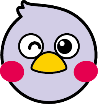 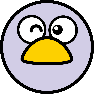 　　※写真がある場合は、申込書とあわせて送付してください。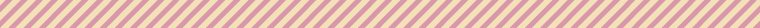 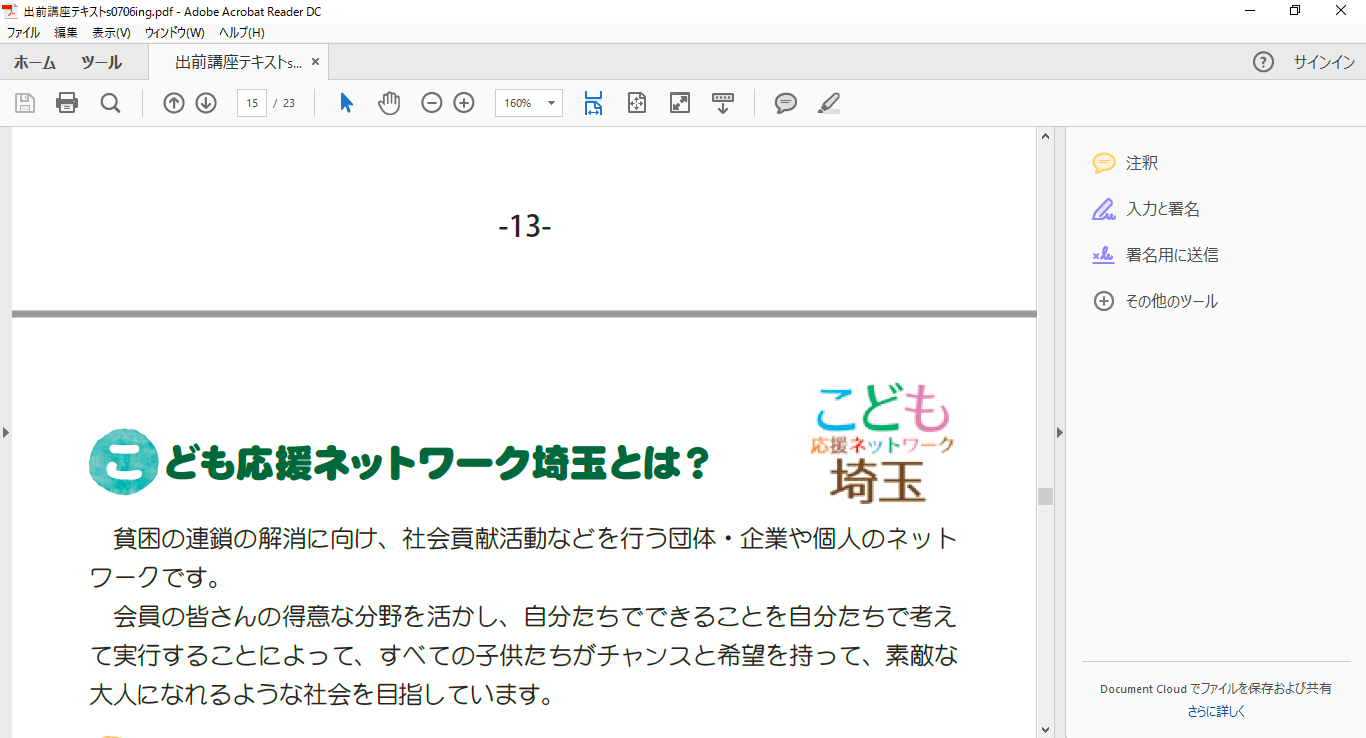 　子ども食堂　　　学習支援　　プレーパーク　　その他  フードパントリー　　　　　　　　　　　　　　　　　　　　 　　 　子ども食堂　　　学習支援　　プレーパーク　　その他  フードパントリー　　　　　　　　　　　　　　　　　　　　 　　 　子ども食堂　　　学習支援　　プレーパーク　　その他  フードパントリー　　　　　　　　　　　　　　　　　　　　 　　 居場所名住所電話メールアドレス活動日活動時間参加条件子供：　　　　　、大人：　　　　　利用料金子供：　　　　円、大人：　　　円紹介文備考ＨＰ、ＳＮＳ